Unit 2 Lesson 3: Grupos que se ven muy diferentesWU Conteo grupal: Representemos con dedos y números (Warm up)Student Task Statement1 Más o menos fichas geométricasStudent Task Statement2 Creemos grupos con más y menosStudent Task Statement3 Conozcamos “Carrera con números: Números del 1 al 10”Student Task StatementEscoge un centro.Carrera con números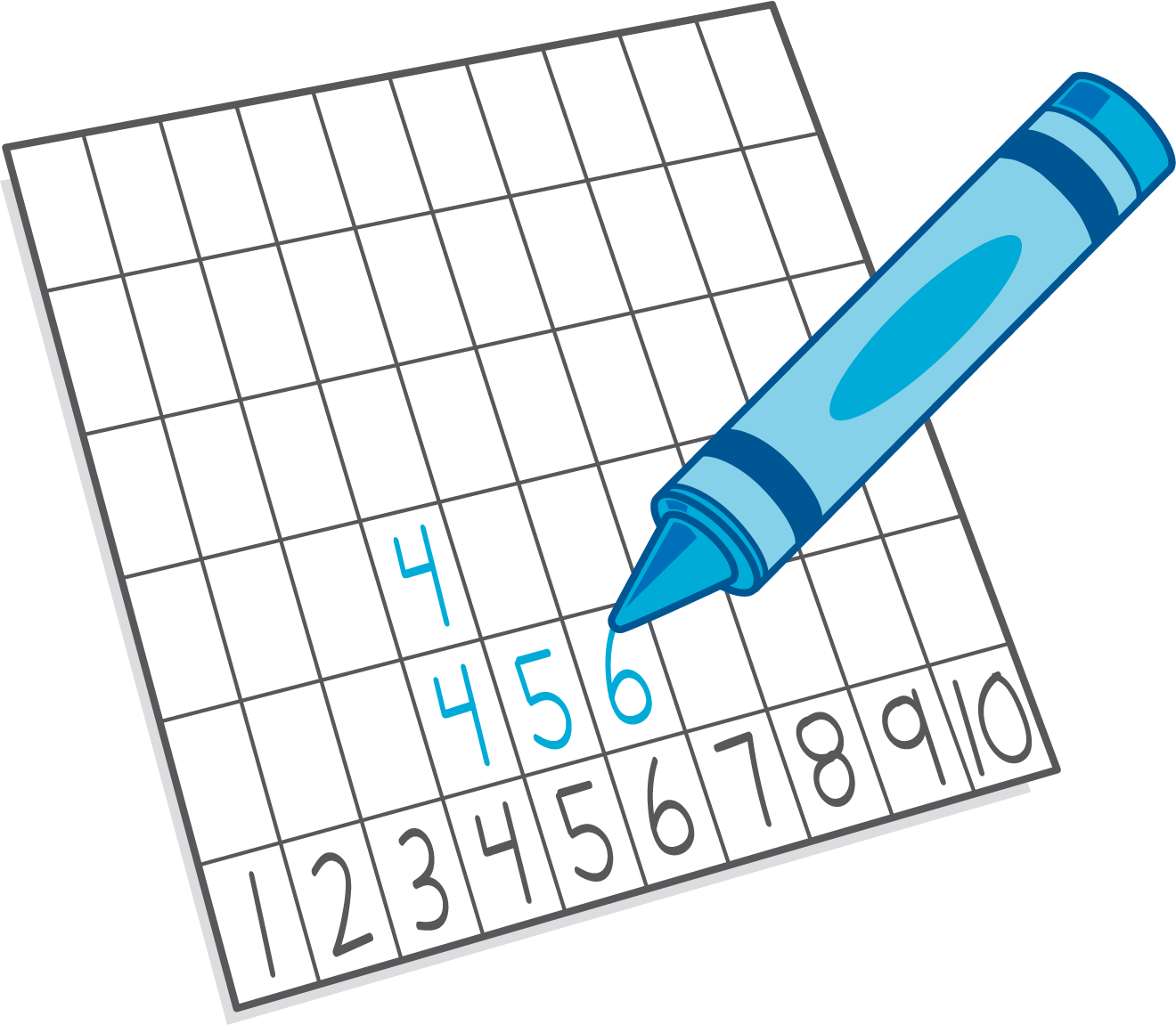 Revuelve y saca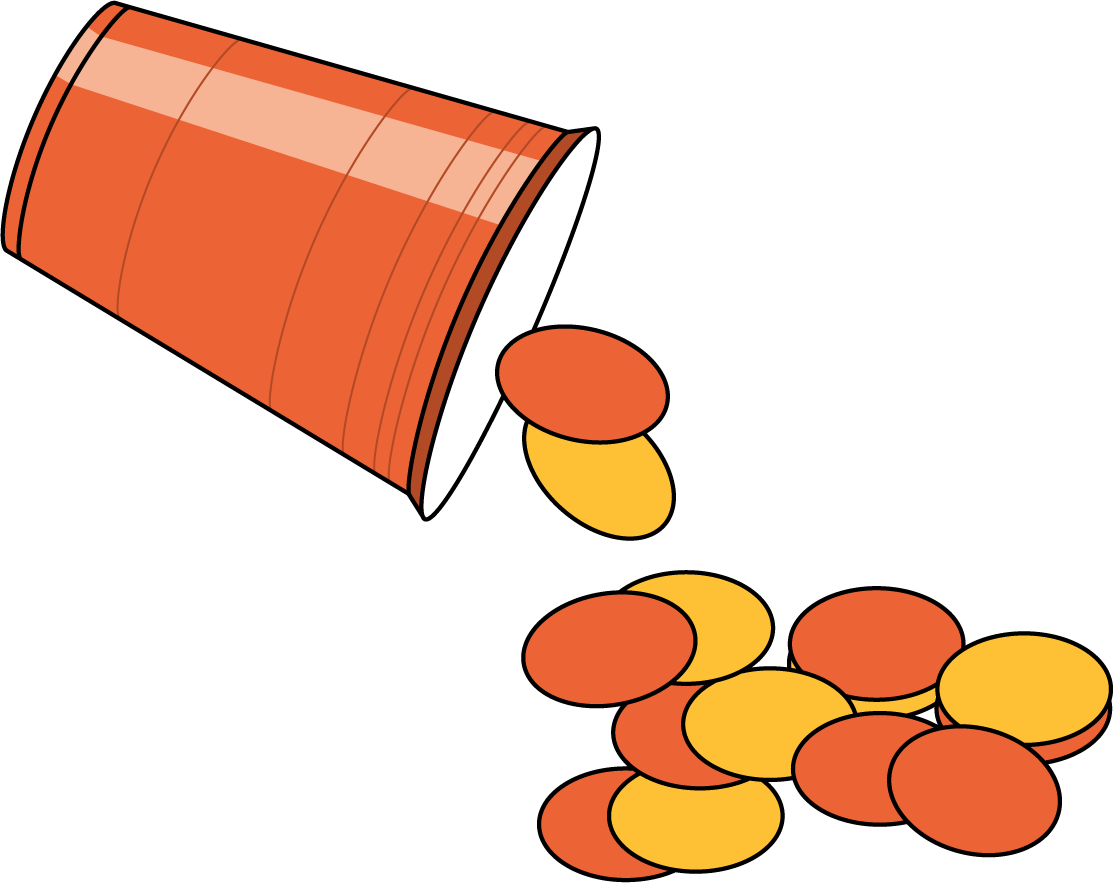 Dedos matemáticos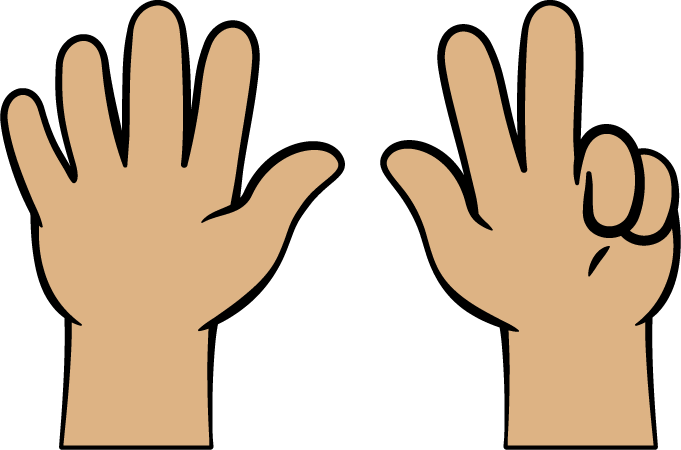 Fichas geométricas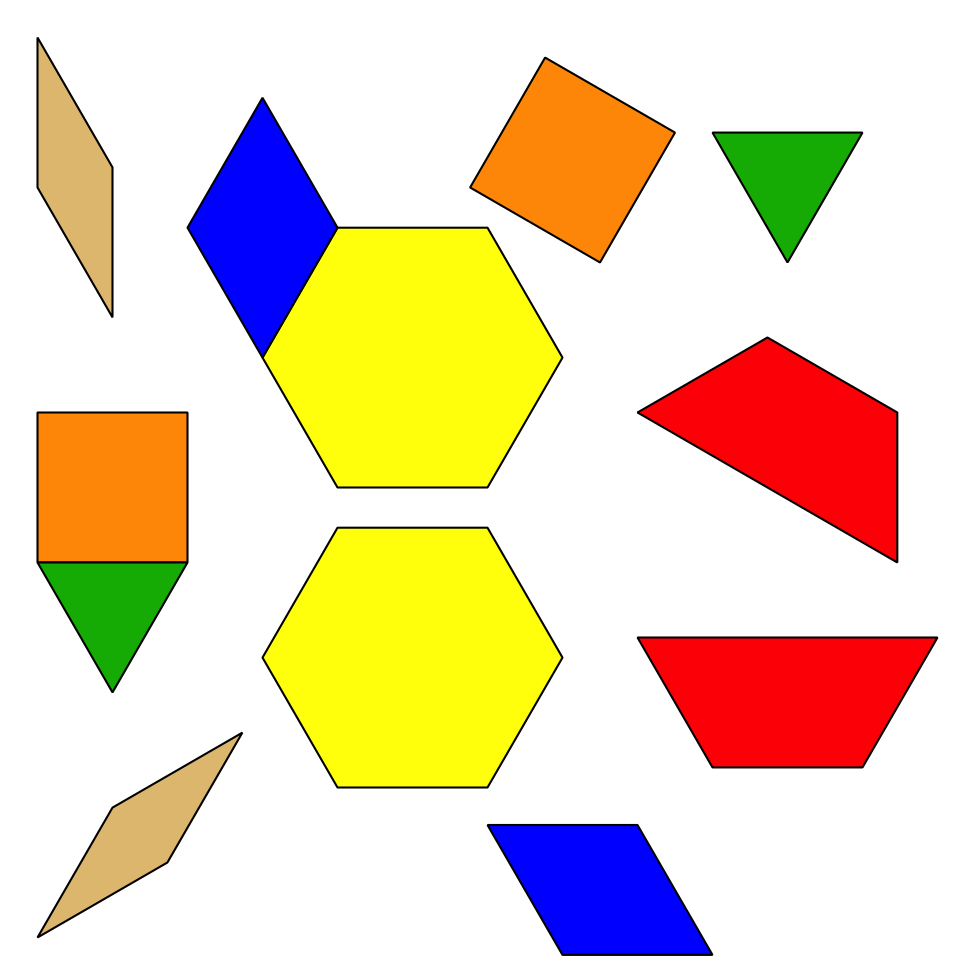 Libros de imágenes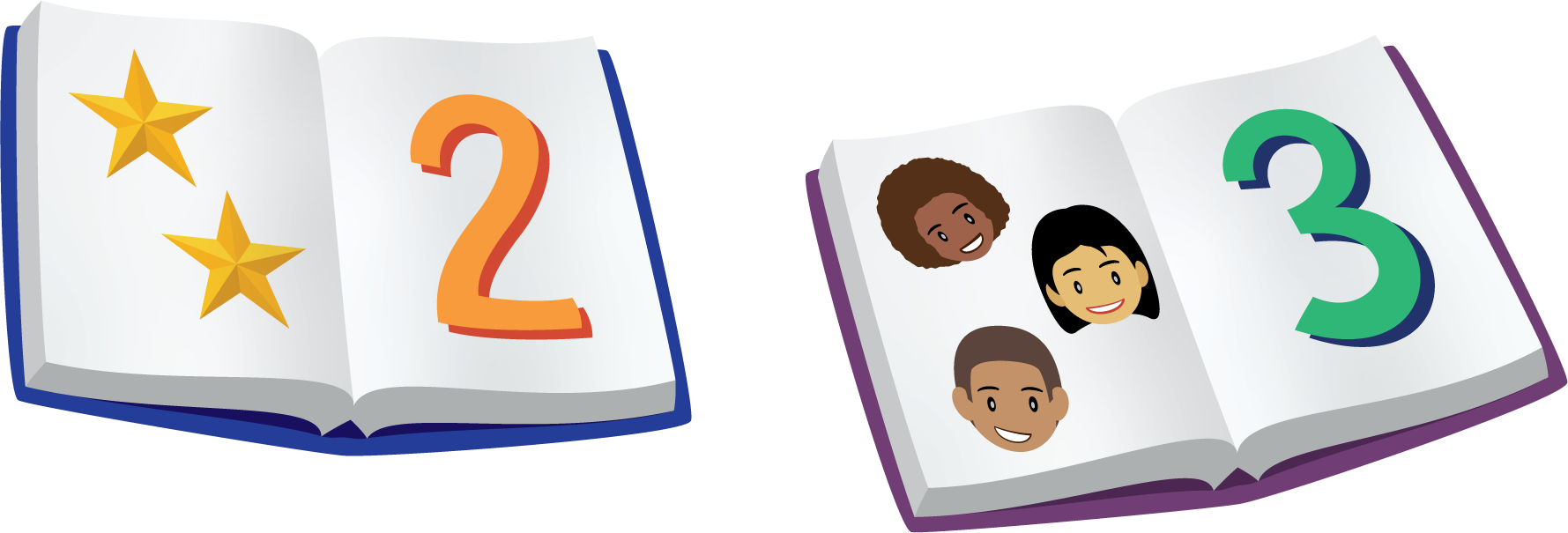 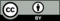 © CC BY 2021 Illustrative Mathematics®